COLLECTIVITE : 		                                                		Catégorie: (Administration d’origine de l’agent)Joindre : le contrat de travail Joindre : la conventionFait à    le                           								   Signature de l’autorité territoriale____________________________________________________________________________Coordonnées personne en charge du dossier :  INTERCOMMUNALITE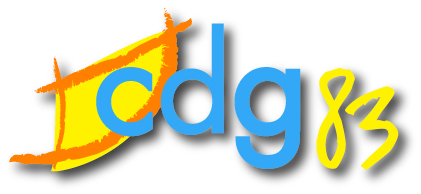 Transfert de personnel dans le cadre d’un service communTransfert de personnel dans le cadre d’un service communArticle L 5211-4-2 du CGCTLes agents non titulaires qui remplissent en totalité leurs fonctions dans un service ou une partie de service mis en commun sont transférés de plein droit, après avis de la commission consultative paritaire compétente, à l'établissement public de coopération intercommunale à fiscalité propre ou à la commune chargée du service commun.Les agents non titulaires qui remplissent en totalité leurs fonctions dans un service ou une partie de service mis en commun sont transférés de plein droit, après avis de la commission consultative paritaire compétente, à l'établissement public de coopération intercommunale à fiscalité propre ou à la commune chargée du service commun.SITUATION DE L’AGENTSITUATION DE L’AGENTCOLLECTIVITE D’ACCUEILNOMPrénomCOLLECTIVITE D’ACCUEILDate d’effetFonction exercée